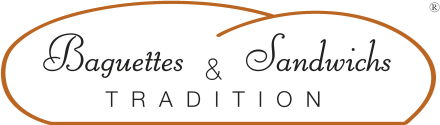 Sandwich THON CRUDITES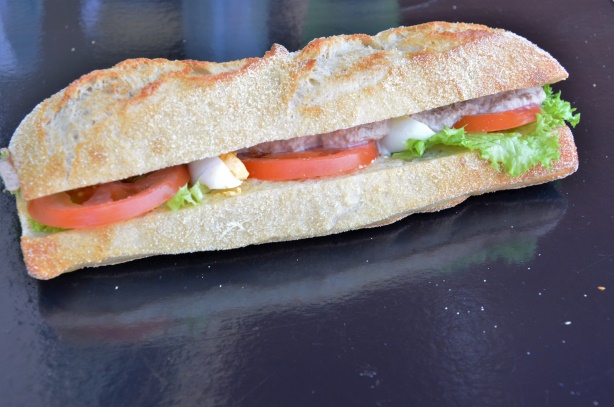 Appareil à thon : 1 kilogramme de thon et 500 grammes de mayonnaiseCout de revient* :
Prix de vente suggéré* : *Les quantités, le cout de revient et le prix de vente sont établis avec les produits de nos fournisseurs.INGREDIENTSQUANTITE*UNITESPain tradition1DéjeunetteMayonnaise15GrammesSalade : Batavia1FeuilleTomate3RondellesŒuf2/6D’œufAppareil à thon80GrammesPoids totalPREPARATIONCouper la déjeunette en 2Etaler la mayonnaise sur les deux faces de la déjeunette.Déposer la saladeMettre les rondelles de tomate puis l’œufDéposer l’appareil à thon